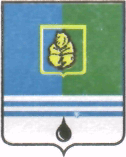 ПОСТАНОВЛЕНИЕАДМИНИСТРАЦИИ ГОРОДА КОГАЛЫМАХанты-Мансийского автономного округа - ЮгрыО внесении изменений в постановление Администрациигорода Когалымаот 11.10.2013 №2900В соответствии с Уставом города Когалыма, постановлением Администрации города Когалыма от 26.08.2013 №2514 «О муниципальных и ведомственных целевых программах», в целях обеспечения эффективности использования средств бюджета Ханты-Мансийского округа – Югры и федерального бюджета:1. В приложение к постановлению Администрации города Когалыма от 11.10.2013 №2900 «Об утверждении муниципальной программы «Развитие агропромышленного комплекса и рынков сельскохозяйственной продукции, сырья и продовольствия в городе Когалыме» (далее – программа) внести следующие изменения:1.1. Пункт 9 паспорта программы строку «Целевые показатели муниципальной программы» изложить в следующей редакции:«9. Обеспечение осуществления отлова, транспортировки, учёта, содержания, умерщвления, утилизации безнадзорных и бродячих животных  к 2018 году в количестве 3101 голова.».1.2. Пункт 9 раздела 2 «Цели, задачи и показатели их достижения» паспорта программы изложить в следующей редакции:«9. Обеспечение осуществления отлова, транспортировки, учёта, содержания, умерщвления, утилизации безнадзорных и бродячих животных рассчитывается от базового значения показателя на момент разработки Программы – 875 голов. С учётом ежегодного планового увеличения отлова, транспортировки, учёта, содержания, умерщвления, утилизации безнадзорных и бродячих животных к 2018 году в количестве 3101 голова. Информация предоставляется Муниципальным казенным учреждением «Управление жилищно-коммунального хозяйства города Когалыма».».1.5. Приложение 2 к программе изложить в редакции согласно приложению 1 к настоящему постановлению.1.6. Приложение 3 к программе изложить в редакции согласно приложению 2 к настоящему постановлению.2. Управлению экономики Администрации города Когалыма (Е.Г.Загорская) направить в юридическое управление Администрации города Когалыма текст постановления и приложения к нему, его реквизиты, сведения об источнике официального опубликования в порядке и сроки, предусмотренные распоряжением Администрации города Когалыма                      от 19.06.2013 №149-р «О мерах по формированию регистра муниципальных нормативных правовых актов Ханты-Мансийского автономного                     округа – Югры» для дальнейшего направления в Управление государственной регистрации нормативных правовых актов Аппарата Губернатора                   Ханты-Мансийского автономного округа - Югры.3. Опубликовать настоящее постановление и приложения к нему в газете «Когалымский вестник» и разместить на официальном сайте Администрации города Когалыма в информационно-телекоммуникационной сети «Интернет» (www.admkogalym.ru).4. Контроль за выполнением постановления возложить на заместителя главы города Когалыма Т.И.Черных.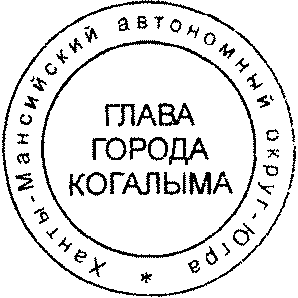 Глава города Когалыма						Н.Н.ПальчиковПриложение 1к постановлению Администрациигорода Когалымаот 09.09.16 №2278Приложение 2к ПрограммеЦелевые показатели муниципальной программы «Развитие агропромышленного комплексаи рынков сельскохозяйственной продукции, сырья и продовольствия в городе Когалыме»_________________________Приложение 2к постановлению Администрациигорода Когалымаот 09.09.16 №2278Приложение 3к ПрограммеПеречень основных мероприятий муниципальной программы «Развитие агропромышленного комплексаи рынков сельскохозяйственной продукции, сырья и продовольствия в городе Когалыме»___________________________От «09»сентября2016г. № 2278№показателяНаименование показателей результатовЕдиница измеренияБазовый показатель на начало реализации муниципальнойпрограммыЗначения показателя по годамЗначения показателя по годамЗначения показателя по годамЦелевое значение показателя на момент окончания действия муниципальнойпрограммы№показателяНаименование показателей результатовЕдиница измеренияБазовый показатель на начало реализации муниципальнойпрограммы2016 г.2017 г.2018 г.123456781Количество субъектов агропромышленного комплексаединиц778992Поголовье крупного и мелкого рогатого скота, всегоголов1131131171201203В том числе поголовье коровголов26262830304Поголовье свинейголов8908909009109105Птица всех возрастовголов2602602803003006Производство молока крестьянскими (фермерскими) хозяйствамитонн91,491,491,892,092,07Производство мяса скота и птицы (в живом весе) крестьянскими (фермерскими) хозяйствами, индивидуальными предпринимателямитонн194,7194,7195,0195,3195,38Развитие производства овощей открытого и защищенного грунтатонн011,5229Обеспечение осуществления отлова, транспортировки, учета, содержания, умерщвления, утилизации безнадзорных и бродячих животных».голов8751111995995310110Число сельскохозяйственных объектов, выявленных в ходе проведения Всероссийской сельскохозяйственной переписи 2016 годаединиц047600476Номер основногомероприятияОсновные мероприятия муниципальной программы (связь мероприятий с показателями муниципальной программы)Ответственный исполнитель/соисполнитель, учреждение, организацияИсточники финансированияФинансовые затраты на реализацию(тыс. рублей)Финансовые затраты на реализацию(тыс. рублей)Финансовые затраты на реализацию(тыс. рублей)Финансовые затраты на реализацию(тыс. рублей)Номер основногомероприятияОсновные мероприятия муниципальной программы (связь мероприятий с показателями муниципальной программы)Ответственный исполнитель/соисполнитель, учреждение, организацияИсточники финансированиявсегов том числев том числев том числеНомер основногомероприятияОсновные мероприятия муниципальной программы (связь мероприятий с показателями муниципальной программы)Ответственный исполнитель/соисполнитель, учреждение, организацияИсточники финансированиявсего2016г.2017г.2018г.12345678Подпрограмма I. Развитие растениеводства, переработки и реализации продукции растениеводстваПодпрограмма I. Развитие растениеводства, переработки и реализации продукции растениеводстваПодпрограмма I. Развитие растениеводства, переработки и реализации продукции растениеводстваПодпрограмма I. Развитие растениеводства, переработки и реализации продукции растениеводстваПодпрограмма I. Развитие растениеводства, переработки и реализации продукции растениеводстваПодпрограмма I. Развитие растениеводства, переработки и реализации продукции растениеводстваПодпрограмма I. Развитие растениеводства, переработки и реализации продукции растениеводстваПодпрограмма I. Развитие растениеводства, переработки и реализации продукции растениеводства1.1.Развитие производства овощей открытого и защищенного грунта (8)Управление экономики Администрации города Когалымавсего0,000,000,000,001.1.Развитие производства овощей открытого и защищенного грунта (8)Управление экономики Администрации города Когалымабюджет Ханты-Мансийского автономного округа – Югры (далее - бюджет автономного округа)0,000,000,000,001.1.Развитие производства овощей открытого и защищенного грунта (8)Управление экономики Администрации города Когалымабюджет города Когалыма0,000,000,000,00Подпрограмма II. Развитие животноводства, переработки и реализации продукции животноводстваПодпрограмма II. Развитие животноводства, переработки и реализации продукции животноводстваПодпрограмма II. Развитие животноводства, переработки и реализации продукции животноводстваПодпрограмма II. Развитие животноводства, переработки и реализации продукции животноводстваПодпрограмма II. Развитие животноводства, переработки и реализации продукции животноводстваПодпрограмма II. Развитие животноводства, переработки и реализации продукции животноводстваПодпрограмма II. Развитие животноводства, переработки и реализации продукции животноводстваПодпрограмма II. Развитие животноводства, переработки и реализации продукции животноводства2.1.Развитие животноводства(1-7)Управление экономики Администрации города Когалымавсего21 621,008 811,006 950,005 860,002.1.Развитие животноводства(1-7)Управление экономики Администрации города Когалымабюджет автономного округа19 019,008 109,006 000,004 910,002.1.Развитие животноводства(1-7)Управление экономики Администрации города Когалымабюджет города Когалыма2 602,00702,00950,00950,002.1.1.Субсидии  на поддержку животноводства, переработки и реализации продукции животноводстваУправление экономики Администрации города Когалымавсего19 019,008 109,006 000,004 910,002.1.1.Субсидии  на поддержку животноводства, переработки и реализации продукции животноводстваУправление экономики Администрации города Когалымабюджет автономного округа19 019,008 109,006 000,004 910,002.1.1.Субсидии  на поддержку животноводства, переработки и реализации продукции животноводстваУправление экономики Администрации города Когалымабюджет города Когалыма2.1.2.Финансовая поддержка развития сельскохозяйственного производства в виде предоставления субсидий в целях возмещения затрат, связанных с реализацией сельскохозяйственной продукции (в том числе в части расходов по аренде торговых мест на городском рынке)Управление экономики Администрации города Когалымавсего2 602,00702,00950,00950,002.1.2.Финансовая поддержка развития сельскохозяйственного производства в виде предоставления субсидий в целях возмещения затрат, связанных с реализацией сельскохозяйственной продукции (в том числе в части расходов по аренде торговых мест на городском рынке)Управление экономики Администрации города Когалымабюджет автономного округа2.1.2.Финансовая поддержка развития сельскохозяйственного производства в виде предоставления субсидий в целях возмещения затрат, связанных с реализацией сельскохозяйственной продукции (в том числе в части расходов по аренде торговых мест на городском рынке)Управление экономики Администрации города Когалымабюджет города Когалыма2 602,00702,00950,00950,00Подпрограмма 3: «Поддержка малых форм хозяйствования»Подпрограмма 3: «Поддержка малых форм хозяйствования»Подпрограмма 3: «Поддержка малых форм хозяйствования»Подпрограмма 3: «Поддержка малых форм хозяйствования»Подпрограмма 3: «Поддержка малых форм хозяйствования»Подпрограмма 3: «Поддержка малых форм хозяйствования»Подпрограмма 3: «Поддержка малых форм хозяйствования»Подпрограмма 3: «Поддержка малых форм хозяйствования»3.1.Субсидии на развитие материально-технической базы малых форм хозяйствованияУправление экономики Администрации города Когалымавсего0,000,000,000,003.1.Субсидии на развитие материально-технической базы малых форм хозяйствованияУправление экономики Администрации города Когалымабюджет автономного округа0,000,000,000,003.1.Субсидии на развитие материально-технической базы малых форм хозяйствованияУправление экономики Администрации города Когалымабюджет города Когалыма0,000,000,000,00Подпрограмма 4: «Обеспечение стабильной благополучной эпизоотической обстановки в городе Когалыме и защита населения от болезней общих для человека и животных»Подпрограмма 4: «Обеспечение стабильной благополучной эпизоотической обстановки в городе Когалыме и защита населения от болезней общих для человека и животных»Подпрограмма 4: «Обеспечение стабильной благополучной эпизоотической обстановки в городе Когалыме и защита населения от болезней общих для человека и животных»Подпрограмма 4: «Обеспечение стабильной благополучной эпизоотической обстановки в городе Когалыме и защита населения от болезней общих для человека и животных»Подпрограмма 4: «Обеспечение стабильной благополучной эпизоотической обстановки в городе Когалыме и защита населения от болезней общих для человека и животных»Подпрограмма 4: «Обеспечение стабильной благополучной эпизоотической обстановки в городе Когалыме и защита населения от болезней общих для человека и животных»Подпрограмма 4: «Обеспечение стабильной благополучной эпизоотической обстановки в городе Когалыме и защита населения от болезней общих для человека и животных»Подпрограмма 4: «Обеспечение стабильной благополучной эпизоотической обстановки в городе Когалыме и защита населения от болезней общих для человека и животных»4.1.Обеспечение осуществления отлова, транспортировки, учета, содержания, умерщвления, утилизации безнадзорных и бродячих животных (9)Муниципальное казенное учреждение «Управление жилищно-коммунальногохозяйства города Когалыма»всего6 629,62 375,22 127,202 127,204.1.Обеспечение осуществления отлова, транспортировки, учета, содержания, умерщвления, утилизации безнадзорных и бродячих животных (9)Муниципальное казенное учреждение «Управление жилищно-коммунальногохозяйства города Когалыма»бюджет автономного округа1 410,00470,00470,00470,004.1.Обеспечение осуществления отлова, транспортировки, учета, содержания, умерщвления, утилизации безнадзорных и бродячих животных (9)Муниципальное казенное учреждение «Управление жилищно-коммунальногохозяйства города Когалыма»бюджет города Когалыма5 219,601 905,201 657,201 657,20Основное мероприятие: «Обеспечение продовольственной безопасности»Основное мероприятие: «Обеспечение продовольственной безопасности»Основное мероприятие: «Обеспечение продовольственной безопасности»Основное мероприятие: «Обеспечение продовольственной безопасности»Основное мероприятие: «Обеспечение продовольственной безопасности»Основное мероприятие: «Обеспечение продовольственной безопасности»Основное мероприятие: «Обеспечение продовольственной безопасности»Основное мероприятие: «Обеспечение продовольственной безопасности»5.1. Проведение Всероссийской сельскохозяйственной переписи в 2016 году (10)5.1. Проведение Всероссийской сельскохозяйственной переписи в 2016 году (10)Управление экономики Администрации города Когалымавсего120,00120,000,000,005.1. Проведение Всероссийской сельскохозяйственной переписи в 2016 году (10)5.1. Проведение Всероссийской сельскохозяйственной переписи в 2016 году (10)Управление экономики Администрации города Когалымафедеральный бюджет120,00120,000,000,00Всего по муниципальной программеВсего по муниципальной программеУправление экономики Администрации города КогалымаМуниципальное казенное учреждение «Управление жилищно-коммунальногохозяйства города Когалыма»всего28 370,6011 306,209 077,207 987,20Всего по муниципальной программеВсего по муниципальной программеУправление экономики Администрации города КогалымаМуниципальное казенное учреждение «Управление жилищно-коммунальногохозяйства города Когалыма»федеральный бюджет120,00120,000,000,00Всего по муниципальной программеВсего по муниципальной программеУправление экономики Администрации города КогалымаМуниципальное казенное учреждение «Управление жилищно-коммунальногохозяйства города Когалыма»бюджет автономного округа20 429,008 579,006 470,005 380,00Всего по муниципальной программеВсего по муниципальной программеУправление экономики Администрации города КогалымаМуниципальное казенное учреждение «Управление жилищно-коммунальногохозяйства города Когалыма»бюджет города Когалыма7 821,602 607,202 607,202 607,20В том числе:Ответственный исполнитель:Управление экономики Администрации города Когалымавсего21 741,008 931,006 950,005 860,00В том числе:Ответственный исполнитель:Управление экономики Администрации города Когалымафедеральный бюджет120,00120,000,000,00В том числе:Ответственный исполнитель:Управление экономики Администрации города Когалымабюджет автономного округа19 019,008 109,006 000,004 910,00В том числе:Ответственный исполнитель:Управление экономики Администрации города Когалымабюджет города Когалыма2 602,00702,00950,00950,00Соисполнитель:Муниципальное казенное учреждение «Управление жилищно-коммунального хозяйствагорода Когалыма»всего6 629,602 375,202 127,202 127,20Соисполнитель:Муниципальное казенное учреждение «Управление жилищно-коммунального хозяйствагорода Когалыма»бюджет автономного округа1 410,00470,00470,00470,00Соисполнитель:Муниципальное казенное учреждение «Управление жилищно-коммунального хозяйствагорода Когалыма»бюджет города Когалыма5 219,601 905,201 657,201 657,20